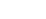 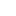 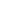 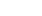 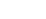 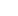 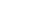 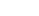 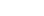 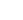 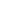 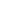 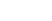 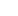 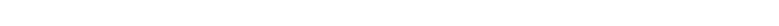 Think Mental Wellness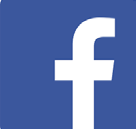 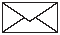 “Your child’s mental health is more important than their grades ANYTHING.” -- The Minds Journalay is National Mental Health Month. It’s a time when wecall attention to the mental health needs of children and teens and focus on prevention. Sadly, despite the efforts of family members, educators and health professionals, children’s mental health has been negatively affected by the stresses associated with the COVID-19 pandemic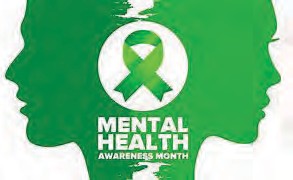 including:increased social isolation,health & safety concerns,family economic hardships,loss of normal social activities (sports, school events, hobbies, etc.),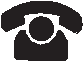 family illness and loss,increased screen time and lack of exercise, anddecreased access to medical and mental health care.The infographics on page 2 and 3 are a reminder of both the challenges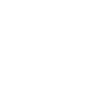 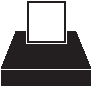 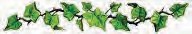 New Guidelines on ESYThe Special Education Advisory Council (SEAC) has recently shared a new infographic on Extended School Year (ESY) Services for use by IEP team members in determining whether a student with a disability needs services beyond the school day to benefit from special education. It is based on ESY guidelines released in October 2021.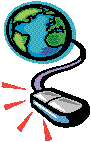 we face, as well as the positive steps we as parents can take to ensure our child’s mental wellness.The staff at SPIN and the parents and helping professionals in our network want to remind you first of all that you are not alone. There are lots of us ready to extend an ear and a helping hand. Some of those resources are listed on page 3.Secondly, don’t be afraid to talk about mental health. For too long parents have been ashamed to admitto a mental health issue affecting the family. It’s time we treat mental health like any other health need. And most importantly, recognize that your ownmental health challenges may be affecting your children. The Center for Disease Control and prevention has put together a wonderful on-line tool called How Right Now that asks you how you are feeling and then connects you to useful resources (https://www. cdc.gov/howrightnow/). By nurturing your own mental wellness, you will help your child be healthier, too.WHAT’S INSIDE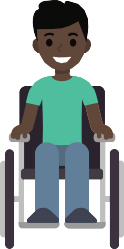 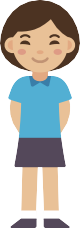 Mental Illness FactorsBrain chemistry Family history Family stressors Traumatic life events Unhealthy lifestyle Physical illness Substance Abuse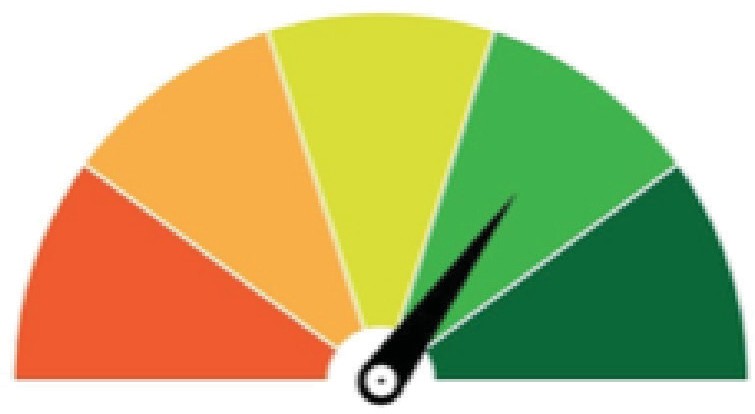 Social/cultural expectations Unsafe environmentMental Wellness FactorsMindfulness Medication Supportive family lifeEvidence-based therapy Healthy lifestyle Physical wellnessSafe environmentSocial Functions(for example, participation, ability to form and maintain healthy relationships, appropriate interactions, adapt to new environments. etc.)Academic/Work(for example, engagement, appropriate achievement, ability to manage projects & assignments, problem solving, cooperate with others, etc.)Daily Activities(for example, seeing, eating, personal hygiene, self-care, manage personal affairs, etc.)* Adapted from the Youth Mental Health Project, ymhproject.org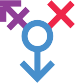 37.1%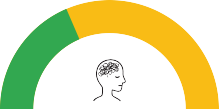 of high school students experienced poor mentalhealth during the pandemic64%of LGBTQ teens had poor mental health during the pandemic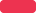 of teen girls attempted suicide from January - June 202156.5% of females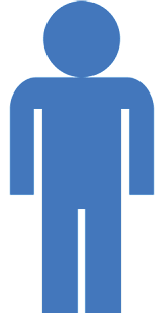 31.4% of males in grades 9-12 had persistent feelings of sadness or hopelessnessPediatric mental health ER admissionsincreased 31%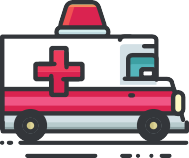 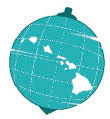 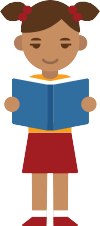 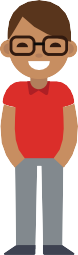 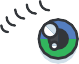 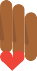 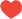 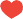 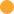 Source: Adapted from an Infographic by the Federation of Families for Children Mental Health, https://ffcmh.orgHazel HEART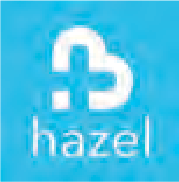 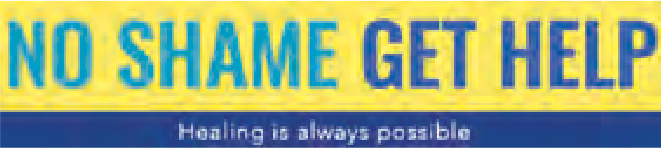 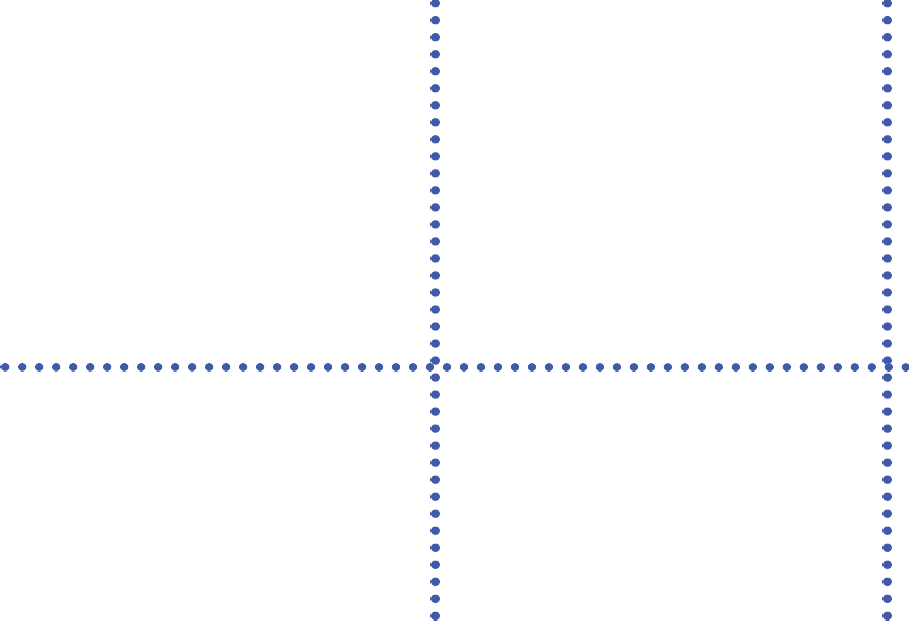 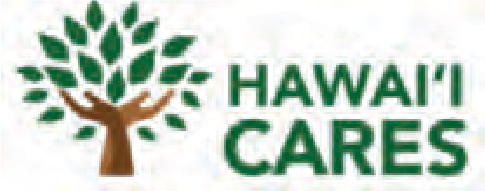 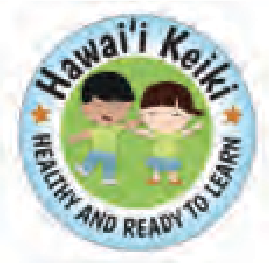 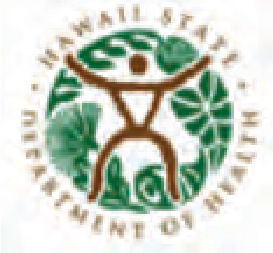 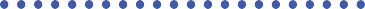 (Hazel's Early Assessment, Response and Treatment)Short term teletherapy sessions by licensed mental health therapistsAvailable in-school or in-home Contact your child's school for more information.On-line resources for youth and families by MHA of Hawaii www.noshamegethelp.org (808) 521-1846Hawai‘i Keiki Health HotlineSchool nurses answer questions re: mental or physical health concerns FREE and confidential Available M-F, 8 a.m. to 3 p.m. (844) 436-3888Local crisis line open 24/7 Oahu: (808) 832-3100N.I.: 1-800-753-6879Child & Adolescent Mental Health Division (CAMHD)Provides FREE mental health services for eligible youth who have severe emotional and/or behavioral challenges Available on every islandMain Admin: (808) 733-9333The National Crisis Text LineTrained Crisis Counselors available 24/7, 7 days/week Text "ALOHA" to 741741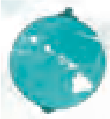 Extended School Year: Is it right for your child?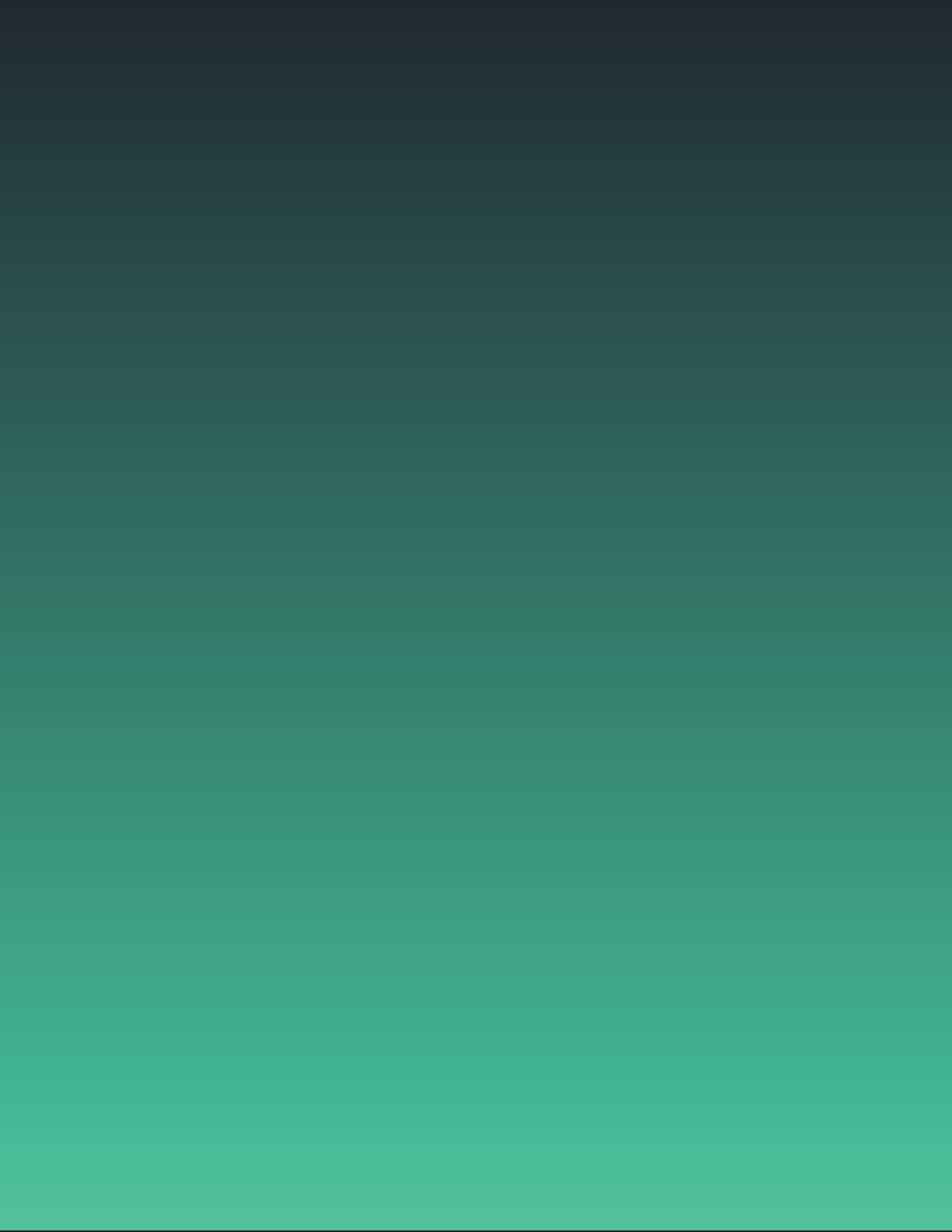 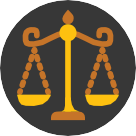 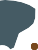 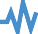 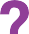 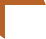 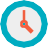 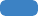 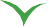 What is ESY?Special education and related services that considers 6 factors Services provided during school breaks for students with disabilities aged 3-22Services determined by the IEP team to address prioritized IEP goals in the student's current IEP Specially Designed Instruction (SDI) provided in any location, consistent with the student's IEP and least restrictive environmentWhat ESY is NOT:Summer Fun, summer school or credit recoveryESY does not require regression and/or recoupmentProvided because the student got it last yearBased on a disability category or medical diagnosisProvided as childcare or respite Compensatory services to make up for services not received during the school yearThere are 6 Factors IEP teams must consider annually for ESY eligibility:Not all factors have to be met, only considered.Nature of Disabling ConditionDoes the nature of the student's disability impact the emergence of a critical skill or keeping a learned critical skill?Severity of the Disabling ConditionDoes the student requireconsistent education with no big breaks, to make progress on IEP goals?Areas of Learning Crucial to Self-Sufficiency GoalsIs the student at a crucial stage to master a critical skill to gain self-sufficiency or independence?The Extent of Regression Caused by InterruptionsIf the regression is more than astudent without a disability would have, ESY may be warranted.Rate of Recoupment after a Break in SchoolDoes the student need extensive review to show what they already learned?Special Circumstances or Other FactorsExtended School Year:Examples shown are not all-InclusiveLets Talk About Factors & Special CircumstancesNature of Disabling ConditionIs the disabling condition impacting the learning of critical skills? (self-help, safety, emerging communication, emerging reading, social-emotional, etc.) Have there been multiple illnesses or a mental health condition that prevent access to learning?Severity of the Disabling ConditionDoes the student need a consistent & highly structured program without big breaks to learn? (for reading, behavior, self-care, communication, etc.)Do the IEP goals/objectives focus on critical skills and/or maintaining those skills?Areas of Learning Crucial to Self-Sufficiency GoalsAre there emerging skills or breakthrough opportunities that might be missed with a break in service such as learning to read, social skills, etc.?Is the student at a critical stage of mastering a new level of independence?Source: HIDOE ESY GuidelinesThe Extent of Regression Caused by InterruptionsIs there data to show the student has significant regression, or impacts to their rate of progress, with breaks in school?If no data is available, the IEP team can predict a potential regression based on the students disability and/or needs (team input, parent report, teacher report).Rate of Recoupment after a Break in SchoolDoes it take a lot longer for the student to catch up or re-learn skills or do they need a more extensive review or supports after a break in school?Consider social-emotional, behavior and other parts of their program, not only academics.Special Circumstances or Other FactorsThe IEP team may determine whether, without ESY, other factors will prevent the student from receiving benefits from their program during the regular school year.The team should include needed accommodations and programming around prioritized IEP goals.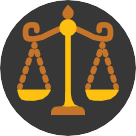 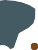 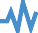 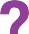 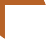 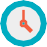 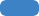 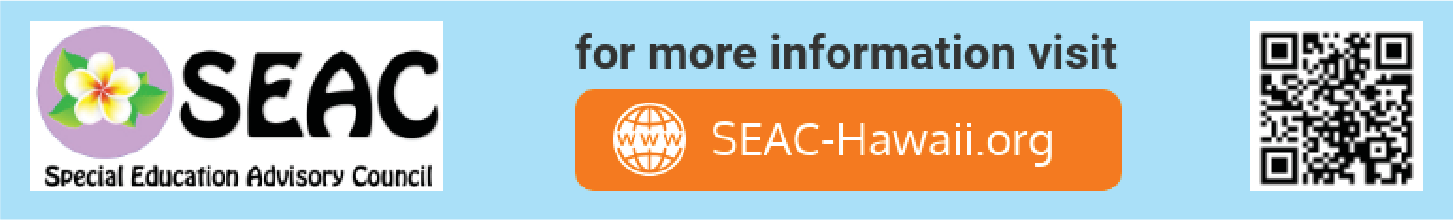 Summer Virtual Learning Still Going StrongWhen it comes to summer learning and activities, opportunities for children and youth with disabilities can be few and far between, and with COVID-19 cases surging again, many families are looking for virtual options to keep their keiki safe while still offering learning and enrichment opportunities. We’ve compiled a list of fun classes and camps online that kids might enjoy during the summer months.Varsity Tutors offers large, celebrity-led classes for free and fee-based week-long camps, classes and clubs, as well as tutoring for kids with learning differences. www.varsitytutors.com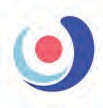 Outschool is another variety camp option for different ages and interests and has some great “adulting” classes for older students. www.outschool.com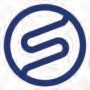 Virtual Summer Camps has a big list of current virtual classes taking place this summer. Some are fee-based and some are free. www.virtualsummercamps.org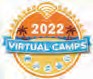 PBS for Kids is geared towards young children and is loaded with games, activities and educational videos to teach and entertain kids all summer. www.pbskids.orgCamp Wonderopolis is a free camp with 5 different camps: music, construction, health, animals and a general Mission to Wonder. www.camp.wonderopolis.org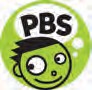 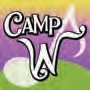 Khan Academy is free and offers lots of classes in academics as well as life skills like growth mindset and social emotional learning. www.khanacademy.org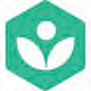 The Smithsonian Museums have a full schedule of games, activities and pre- recorded programs for kids of all ages to enjoy. www.si.edu/kids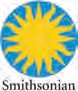 If you are looking for some in-person offerings or are looking for some fun family outings this summer, check out the list of museums in Hawaii, www. en.wikipedia.org/wiki/List_of_museums_in_Hawaii.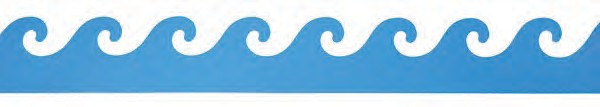 2022 SPIN Awards Need Your Nominations!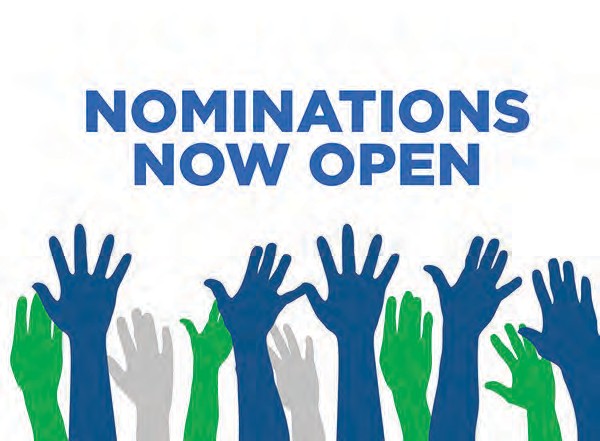 e are delighted to announce the SPIN Awards are back after a 2-year break for our virtual conferences! SPIN publiclycelebrates wonderful parents and professionals whose efforts make a positive difference in the lives of our keiki with disabilities and their families. The SPIN Advisory Committee is looking for candidates for our 2022 SPIN Awards, and we need your help in nominating someone who models the qualities and actions that families appreciate and rely on. There are three award categories:The Parent of the Year Award is given to a parent or parents of a child or young adult with a disability whose actions and advocacy have benefited other families.The Professional of the Year Award is given to a professional who has had a significant impact in improving services for children and/or youth with a disability and their families.The Family Choice Award is given to a professional who has been particularly helpful to families as they sort out services for their child with a disability. This individual may not have an impact on the larger system, but is recognized in his or her community as an extraordinary professional.We encourage you to share your aloha and nominate one or more very special people for any or all of the awards. You can go to our website at www.spinhawaii.org, click on the conference tab and download an award nomination form. Or call us at 586-8126, and we’ll accept your nomination over the phone or mail you a form. Deadline to apply is Sept. 23rd.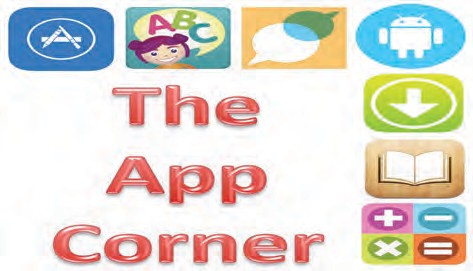 Are you planning to travel this summer? The Dr. Panda Airport app might make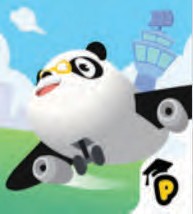 traveling with your child a little more fun and prepare themfor what is to come. With 10 different activities, your childcan become more familiar with the different places in the airport and what they may have to do when they get there.The app begins with check-in and takes them on a journey of taking a trip on an airplane. Activities include the security check and x-ray, lost and found, finding your gate, washing the plane and more. There are no in-app purchasesor third party ads for your kids to click on and no text to read, so it’s easy to pick up and play. You can download this app to both apple and android devices for a small fee of $2.99 and it is rated for kids ages 3 years and up.Spotlighton Support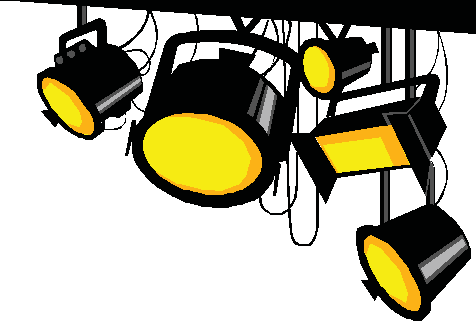 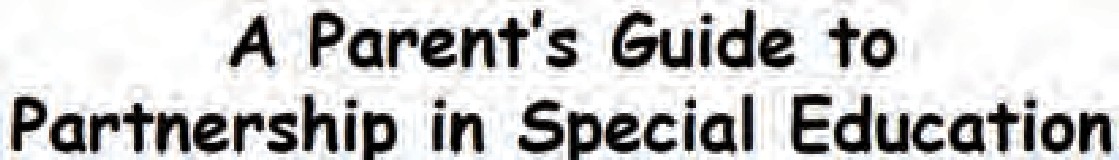 Every state has their own set of special education laws, based on the federal law of IDEA -- the Individuals with Disabilities Education Act. In Hawaii, our special education law is called Chapter 60. You can find the official Chapter 60 Administrative Rules on the State of Hawaii Board of Education page by clicking on thislink: https://boe.hawaii.gov/policies/AdminRules/Pages/ AdminRule60.aspx. These rules are written in formal language and not always easy for families to understand, so SPIN and SEAC (Special Education Advisory Council) created the Parent’s Guide to Special Education as an easy-to-read document to help families and professionals understand Hawaii’s laws and processes. In the guide, you will find chapters on:Referrals to special education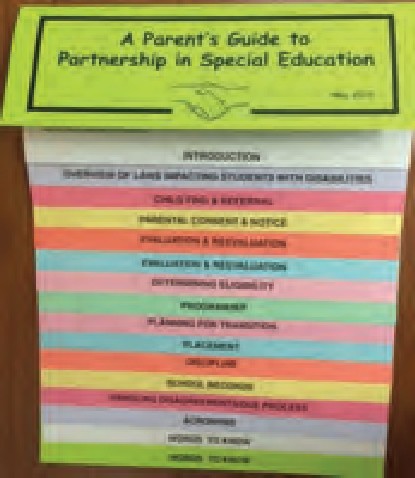 EvaluationsEligibilityPrograms & PlacementHandling disagreementsand more!Download your copy today at https://spinhawaii.org/education- parent-guide/8 Tips for Wrapping up the IEP YearAs the school year comes to a close, it’s time to start	Say “Mahalo” to those who helped - Send a getting all your ducks in a row and papers sorted	note to those who made a difference in your so when August rolls around - and you know it	child’s day and helped them through the year. will come quickly - you’ll be organized and ready	Ask for a copy of needed information - Do to go. Here are a few tips from Wrightslaw.com/	you have a copy of teacher reports, evaluation howey/10tips.end.sch.yr.htm:	reports or other items? If not, ask your team.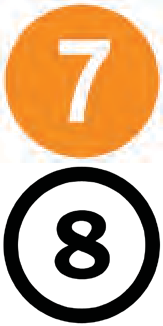 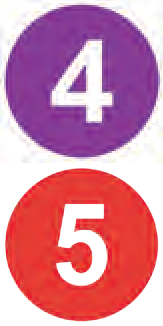 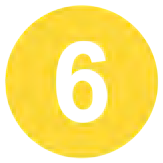 Review your child’s IEP - Did your child	Ask the IEP team to address Extended make progress this year? Does the IEP	School Year - ESY guidelines have been address your child’s needs?	updated; talk with your team about eligibility. Ask for an IEP Team meeting - If you	Plan for other summer learning programs feel the IEP needs some adjusting, ask to	- Summer school, virtual learning or summer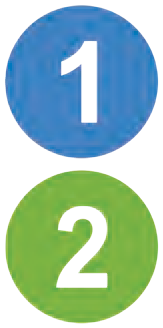 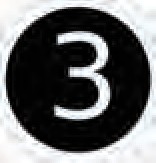 schedule a meeting in August.	fun are not individualized, so plan for supports. Prepare for the IEP meeting - Write	Make a Year-End binder - gather the IEP, down your concerns and suggestions, so	evals, tests, notes and communications and put you remember them when August comes.	them in a binder, so you can find them easily.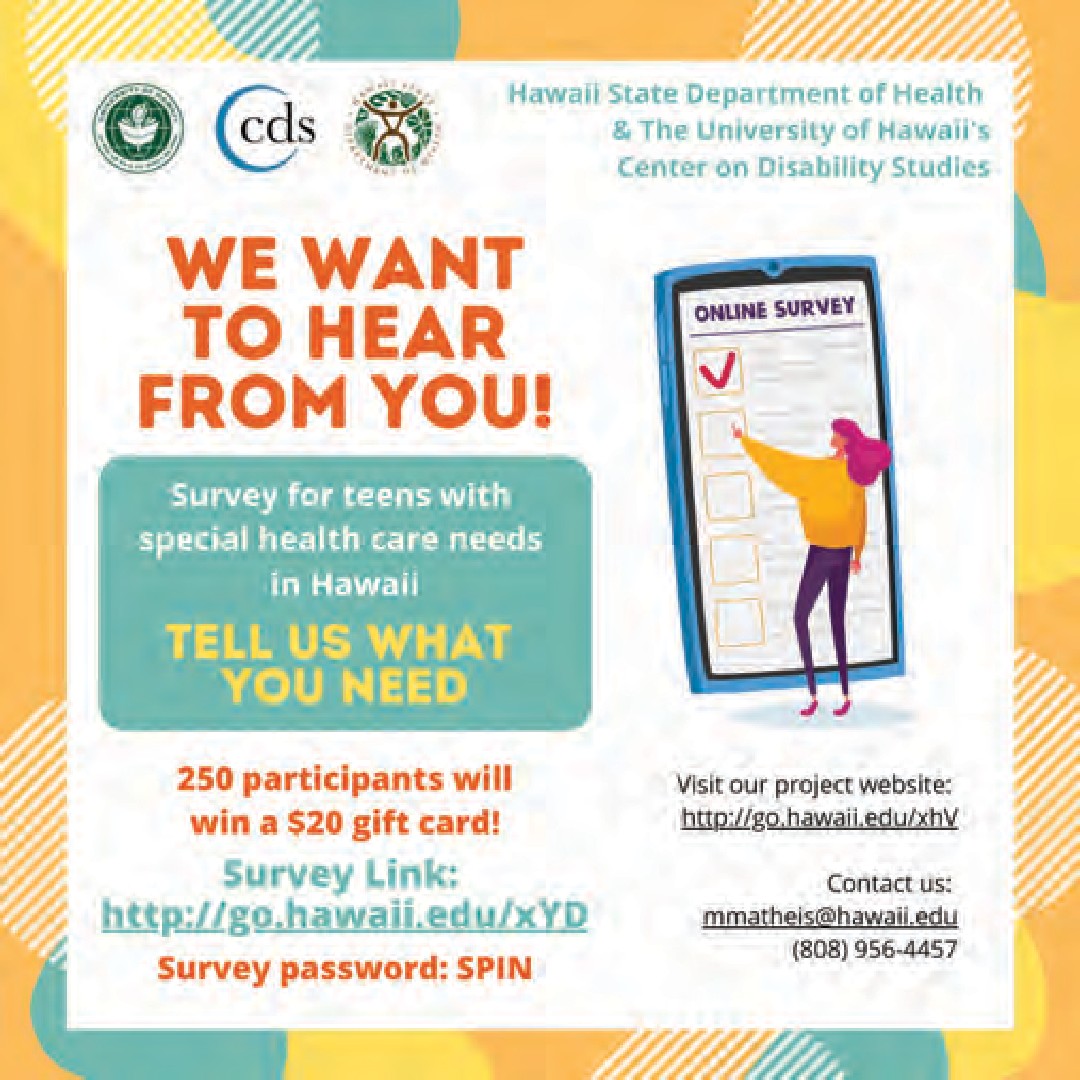 Survey on Health, Education & Employment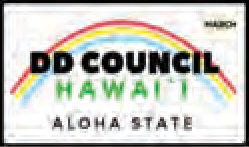 The Hawaii State Council on Developmental Disabilities (DD Council) is asking for input from individuals with intellectual and developmental disabilities (I/DD) and their families and caregivers on how well the state is responding to the needs of persons with I/DD.It is our hope that we are able to reach all individuals with intellectual and developmental disabilities in Hawaii, so we can hear from them, their families and their caregivers about their health, education and work/ employment needs that are so vital to their quality of life and well-being.The survey will take about 20 minutes to complete online and responses are confidential. The information gathered will be compiled into a final report with recommendations for statewide improvements and change.Survey link: www.surveymonkey.com/r/HSCDDsurveyThe survey will be open from May 18 to August 3, 2022. If you need assistance answering any or all of the questions in the survey, or if you have questions about the survey itself, please email us at HSCDDsurvey@ gmail.com.Survey on Afterschool ProgramsThe University of Hawaii’s Center on Disability Studies (CDS) is also interested in developing an afterschool enrichment program in the future,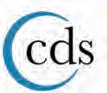 specifically for students with disabilities at Hawaii Department of Education schools.We are asking for your feedback to help us develop a program and apply for grant funding. Our goals for the afterschool enrichment program are to combine Native Hawaiian cultural activities, adapted physical activities, and popular Paralympic activities. This will allow students to learn and appreciate Native Hawaiian culture and learn recreational activities that they can engage in outside of school with family members.The survey should take about 10 minutes to complete online and will be open until the end of June. Weare collecting confidential information from parents/ guardians, teachers, health care workers and those who work with students with disabilities.Survey link: https://forms.gle/iM1MrNyCSRx8uaGY7For more information, email Kelle Murphy at kellem@hawaii.edu.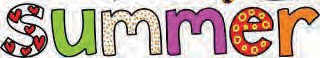 Calendar of Events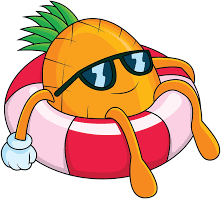 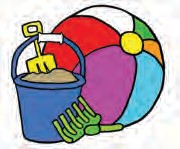 Ho’omana Parent to Parent Support6:00 - 7:30 pm	FREEVirtual meetings for families on all island, who have a child with a disability attending public school. Email for a link: hoomanagroup@gmail. com or call 808-426-6879 for more information.Access Surf Day at the Beach9:00 am - 1:00 pm, FREE surfing event for all ages and abilities. White Plains, Ewa Beach Sign up online at www.accessurf.org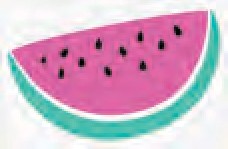 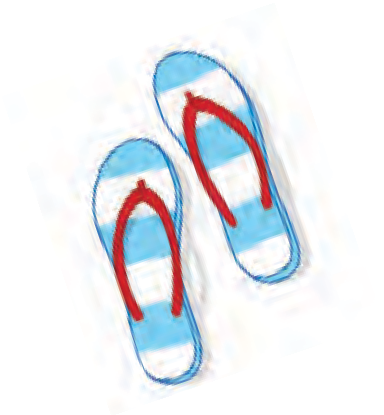 SAVE THE DATE!36th Annual SPIN Conference “It’s a Marathon, Not a Sprint”8:30 am - 3:30 pm at UH Campus CenterIn-person and virtual options. Registration form and airfare scholarships available www.spinconference.org, call us at586-8126 or email spin@doh.hawaii.gov.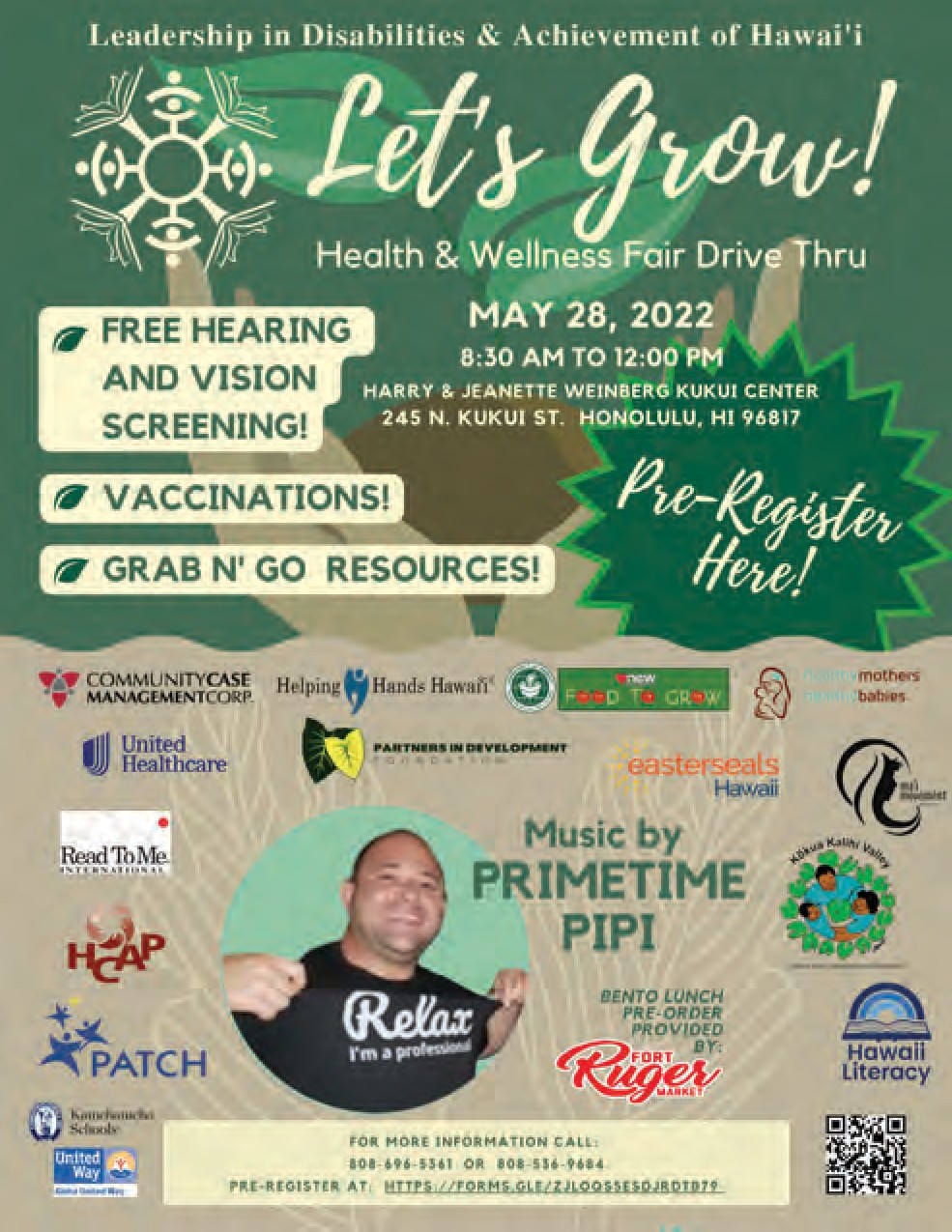 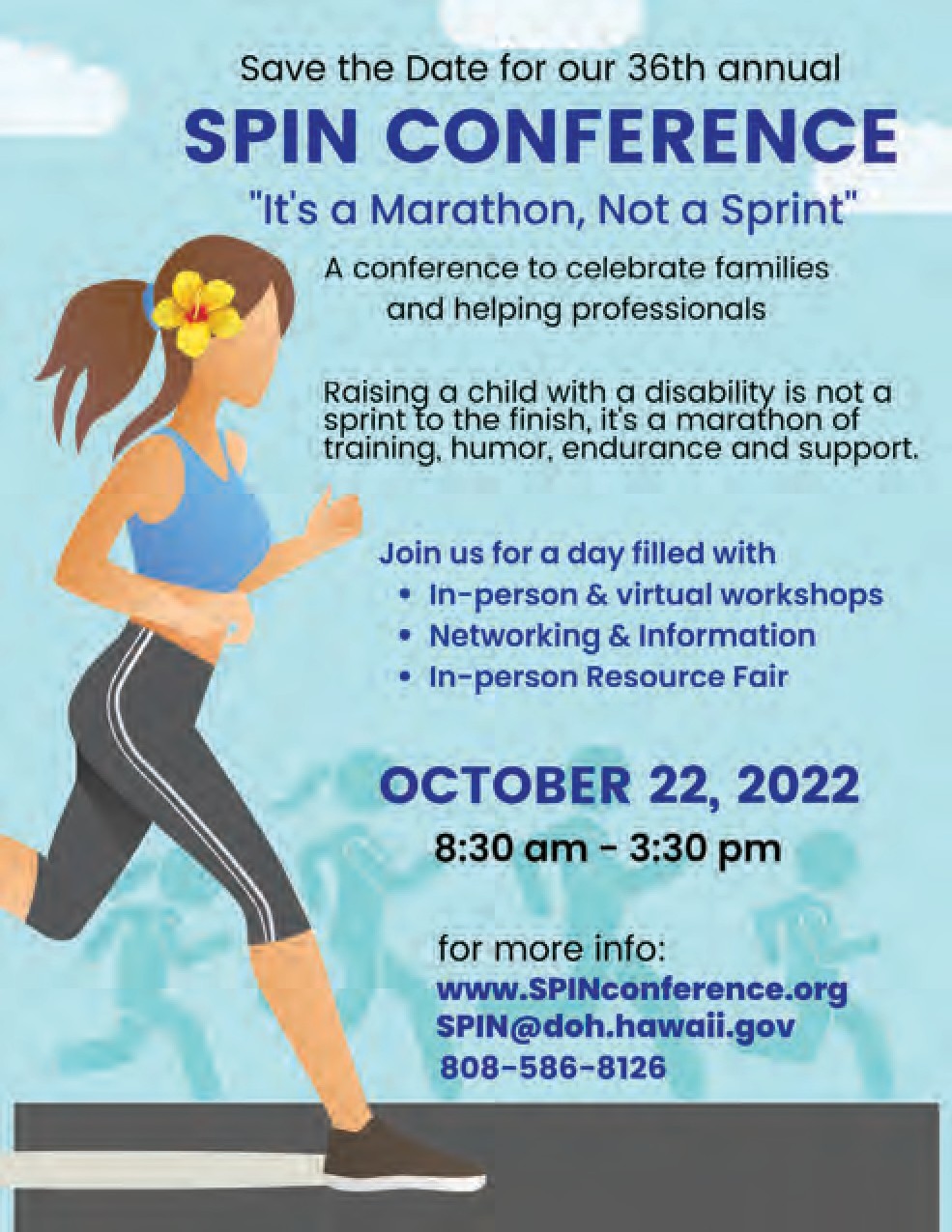 For more events and happenings around the state, be sure to visit our website events calendar at https://spinhawaii.org/events/ and like us on Facebook!SPIN - Special Parent Information Network